1-2 группаПо английскому языку гр. №1-224 стр.34 (написать свой маршрут по предложенной ситуации на основе упр.20)История  Тема: Феодальная раздробленность Руси. Что такое раздробленное государство?  Причины раздробленности. Когда на Руси наступает раздробленность, назвать княжества. Последствия  этого события. Обществознание  Тема:  Средства  массовой информации. ( что относится, какую роль играют в жизни общества)Работы высылать на почту  Polboris57@yandex.ru или принести в рабочей тетради на последующем урокегруппазадание 1-2(инф)Изучить материал лекции «История развития вычислительной техники».Материал взять на сайте училища: пункт меню Личные странички учителей – Личная страничка Ясницкой М.П. – Дистанционное обучение – Лекции – История развития вычислительной техникиСоставить таблицу по образцу: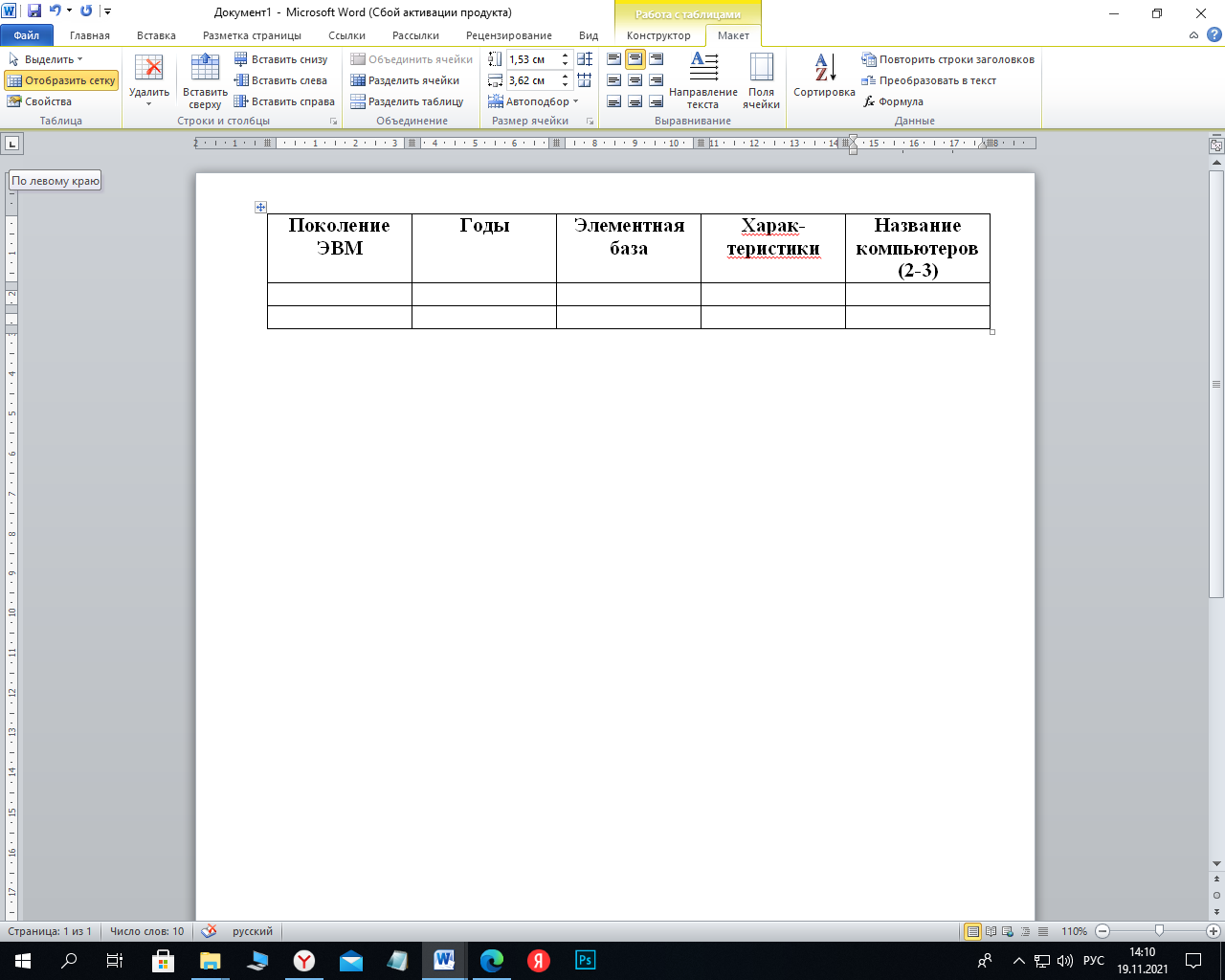 